DEPARTEMEN AGAMA REPUBLIK INDONESIA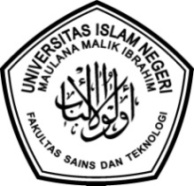 UNIVERSITAS ISLAM NEGERI  MAULANA MALIK IBRAHIM MALANGFAKULTAS SAINS DAN TEKNOLOGIJURUSAN TEKNIK INFORMATIKAJl.  Gajayana No. 50 Malang   65144 Telepon/ Faksimile (0341) 558933KARTU HADIR SEMINAR PROPOSAL SKRIPSINama	:____________________________________NIM	:____________________________________Semester	:____________________________________CATATAN :Kartu Hadir Seminar Proposal Skripsi harap dibawa pada saat pelaksanaan seminarMahasiswa yang telah mengikuti seminar > 10 kali, diperkenankan untuk mengikuti ujian seminar proposal skripsi	DEPARTEMEN AGAMA REPUBLIK INDONESIA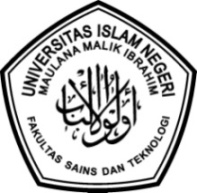 UNIVERSITAS ISLAM NEGERI  MAULANA MALIK IBRAHIM MALANGFAKULTAS SAINS DAN TEKNOLOGIJURUSAN TEKNIK INFORMATIKAJl.  Gajayana No. 50 Malang   65144 Telepon/ Faksimile (0341) 558933KARTU HADIR SEMINAR PROPOSAL SKRIPSINama	:____________________________________NIM	:____________________________________Semester	:____________________________________CATATAN :Kartu Hadir Seminar Proposal Skripsi harap dibawa pada saat pelaksanaan seminarMahasiswa yang telah mengikuti seminar > 10 kali, diperkenankan untuk mengikuti ujian seminar proposal skripsi	No.Hari/Tanggal SeminarNama Penyaji (NIM)Paraf Pengawas12345678910No.Hari/Tanggal SeminarNama Penyaji (NIM)Paraf Pengawas12345678910